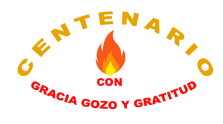            Colegio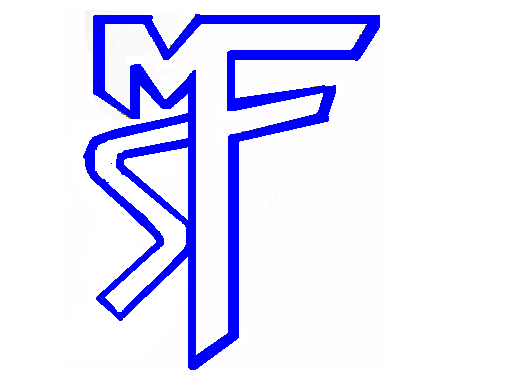 Sagrada Familia de NazarethPlan PedagógicoTutorial para padres y apoderados 1º Básico A-BFECHASemana del 07 al 11 de SeptiembreAsignaturaMatemáticaObjetivoOA3: Leer números del 0 al 20 y representarlos en forma concreta, pictórica y simbólica.OA4: Comparar y ordenar números del 0 al 20 de menor a mayor y/o viceversa, utilizando material concreto y/o usando software educativo.OA6: Componer y descomponer números del 0 a 20 de manera aditiva, en forma concreta, pictórica y simbólica.Material para utilizar en actividadesComputador, Tablet o celular con acceso a Internet.Cuaderno de asignatura.Libros Promoeduc: SALA y  EJERCICIOS (2º SEMESTRE). Estuche completo. Tutorial de actividadesEsta semana trabajarán en el repaso de los objetivos trabajados en clases las últimas semanas, para ello deberán acceder al Power Point de la clase y las actividades que deberán desarrollar.                             A continuación, el detalle de las actividades.Actividad 1: Accederán al Power Point  (PDF) de clase del 09 de septiembre, donde podrán encontrar  explicación del trabajo (repaso) y actividades que deberán practicar de manera concreta, simbólica y pictórica.     Abrirán  PPT (PDF) clase y revisarán.Los niños y niñas deben contar con sus libro Promoeduc, LIBRO SALA: 14 a 21.LIBRO EJERCICIOS: 6-9 y 52 -53. Actividad 2: Repasarán y comprobarán sus aprendizajes en cuanto a los objetivo, desarrollando Guía Interactiva de Repaso. Abrirán link:https://es.liveworksheets.com/yd1124300un  Desarrollarán la actividad y enviarán.  Presionarán botón “TERMINADO” Presionarán opción “ENVIAR MIS RESPUESTAS A MI PROFESOR/A”.Completarán datos personales y correo de profesora jefe.1°A b.malle@colegiosfnvalpo.cl1°B g.torres@colegiosfnvalpo.clActividad 3: Para terminar evaluarán los objetivos aprendidos abriendo el link:https://es.liveworksheets.com/rq1123553tt    Desarrollarán la actividad y enviarán.  Presionarán botón “TERMINADO” Presionarán opción “ENVIAR MIS RESPUESTAS A MI PROFESOR/A”.Completarán datos personales y correo de profesora jefe.1°A b.malle@colegiosfnvalpo.cl1°B g.torres@colegiosfnvalpo.clAL FINALIZAR FOTOGRAFIAR LAS ACTIVIDADES DE TU TRABAJO, ADJUNTARLO  AL WHATSAPP DE LA PROFESORA O EN TU TAREA DE CLASSROOM Y ENVIAR A PROFESORA JEFE COMO “TAREA COMPLETADA”.ES IMPORTANTE QUE SE DE LOS TIEMPOS PARA IR REFORZANDO POSITIVAMENTE EL TRABAJO DEL ESTUDIANTE MIENTRAS VA REALIZANDO SUS ACTIVIDADES Y TAMBIÉN UNA VEZ TERMINADO EL TRABAJO, FELICITAR A LOS NIÑOS Y NIÑAS POR TRABAJO REALIZADO.